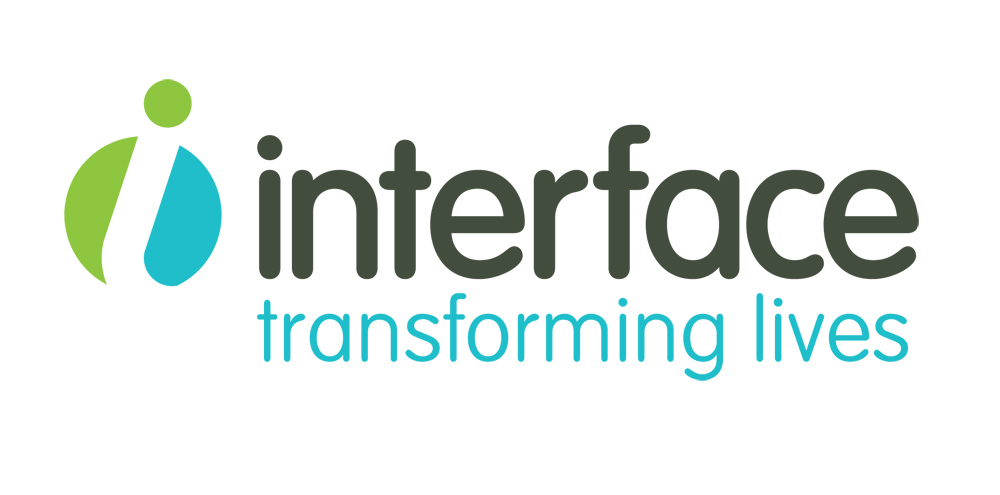 Special Consideration Request FormIntroductionPlease ensure that you have read Interface’s Reasonable Adjustment and Special Consideration Policy prior to completing this form. If you have any queries please contact Interface.  Please complete all boxes providing as much information as possible for this request to be given a fair review.Consideration ReasonSupporting Evidence and DocumentationInterface requires all documented evidence to be supplied with a request for a special consideration. Evidence may be in an official capacity, from a relevant professional, that confirms the details of the issue that requires special consideration. Please ensure that any documentation is signed and dated, and that the originator can be identified. Please also provide contact details in case Interface is required to contact the originator for clarification if there is any doubt regarding the suitability or amount of special consideration to be made. 
Incident DetailsPlease provide the following information.DeclarationInterface will process this data in accordance with the principles of the Data Protection Act (2018) and General Data Protection Regulations (2018).I confirm that by completing and submitting this form I give consent to the processing and retention of this data and have read and understand the Interface’s Reasonable Adjustment and Special Considerations Policy. I have supplied accurate information which to the best of my knowledge and understanding is correct.I accept that Interface will process and store the information provided in an electronic format and I agree that it may be used for any purpose deemed relevant to this request and will be retained for as long as the information is required.TitleFirst Name(s)SurnameFull AddressTelephoneEmailCourse AttendingDate of CourseQualification TitleDate of qualification assessmentName of AssessorDetails/grounds for Special ConsiderationDetails/grounds for Special ConsiderationPlease list the documents providedDoes this request relate directly to an incidentwhere the assessment took place?Yes/NoWas the assessor informed of this incident?Yes/NoDetail of assessor’s response:NameSignedDate